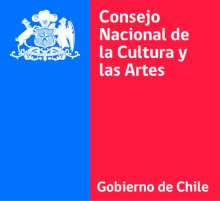 Ingrese ciudad y fecha.Solicitud de modificación de correo electrónico de usuario de la plataforma de Fondos Concursables, Perfil CulturaYo, Ingrese su nombre y apellidos, solicito al Consejo Nacional de la Cultura y las Artes modificar el correo electrónico asociado a la cuenta del usuario con Rut Ingrese su RUT, de la plataforma de Fondos Cultura, http://clave.fondosdecultura.cl/ , por las razones que declaro a continuación:Adjunto a esta declaración:Por la presente declaración expongo que eximo al Consejo Nacional de la Cultura y las Artes de cualquier responsabilidad por la pérdida de información asociada a mi cuenta, producto del cambio de correo electrónico.Indique aquí su nueva dirección de correo electrónico:	Firma Ingrese su nombre y apellidosIngrese Rut